DID YOUR DOG EARN A TITLE OR CERTIFICATE IN 2019? CONGRATULATIONS! YOU MAY BE ELIGIBLE FOR RECOGNITION AT THE BMDCNC ANNUAL AWARDS MEETING ON APRIL 4, 2020.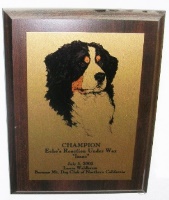 To be eligible for a plaque or certificate, you must be a BMDCNC member and the title must be earned by a dog living in the member’s home at the time the title is earned. All awards must be picked up at the awards meeting. BMDCNC SUPPLIES ONLY ONE PERPETUAL PLAQUE PER DOG. ADDITIONAL PLAQUES MAY BE PURCHASED AT OWNER’S EXPENSE. PLATES WILL BE SUPPLIED FOR EVERY TITLE EARNED.  Please contact me, Laura Waldbaum, for details.Title Plaques are awarded for titles in: AKC Conformation, Obedience, Rally, Tracking, Agility, Herding, Therapy Dog (THDD title), Scent Work, BMDCA Draft and titles from other organizations such as AHBA, BHA, NACSW, and NADD. Please contact me if the title you earned is not on this list.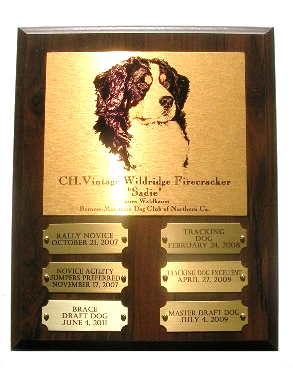 Certificates are awarded for: Canine Good Citizen (CGC & CGCA), Herding instinct, Farm Dog Certification (FDC) Temperament test, Odor recognition tests, Trick Dog titles, Therapy or Service dog certification, BMDCA awards such as Top Producer or Achiever, Working Dog awards, Versatility awards, and other similar certifications. Please note that you have a choice of styles for title plaques – please see the form below. Awards will be presented at the Annual Membership Meeting and Awards Banquet on April 4, 2020. You must pick up your awards/certificates at the meeting or have someone pick them up for you.INFORMATION MUST BE SUBMITTED ON THIS FORM (email this completed form, download and mail, or scan and email) AND RECEIVED BY LAURA NO LATER THAN FEBRUARY 29, 2020. NO EXCEPTIONS!! Dog’s Registered Name  Dog’s Call Name  BMDCNC Member’s Name  Contact info: E-Mail  Phone Certificate(s) earned in 2019 with date(s) earned Title(s) earned in 2019 with date(s) earned PLAQUES ARE AVAILABLE AS 7" X 9" SINGLE TITLE WOOD PLAQUES OR PERPETUAL TITLE WOOD PLAQUES WITH EITHER 6 METAL TITLE PLATES (8" X 10") OR 12 METAL TITLE PLATES (10" X 13"). PLEASE SELECT EITHER METAL STOCK ILLUSTRATION – BERNER HEAD – OR YOUR DOG’S PHOTO ON METAL. PLEASE SELECT FROM CHOICES BELOW:-------------------------------------------------------------------------------------------------------------------------------  I already have a perpetual plaque and I want to add a plate to it for a:   new title,   new dogPlease mail a blank plate from your existing plaque to Laura Waldbaum with this form -------------------------------------------------------------------------------------------------------------------------------  I would like a single title plaque with stock illustration head study  I would like a single title plaque with my own dog’s photo. PHOTO MUST      ACCOMPANY THIS FORM – digital photos must be JPEG format minimum 300dpi------------------------------------------------------------------------------------------------------------------------------- I would like a 6-PLATE PERPETUAL PLAQUE with:	 Stock head study illustration for a SINGLE TITLE (plates will be for different dogs    earning the same title)	 Stock head study illustration for a SINGLE DOG (plates will be for new titles)	 Your Berner’s photo with plates for different titles earned by this dog – PHOTO MUSTACCOMPANY THIS FORM – digital photos must be JPEG format minimum 300dpi----------------------------------------------------------------------------------------------------------------------------- I would like a 12-PLATE PERPETUAL PLAQUE with	 Stock head study illustration for a SINGLE TITLE (plates will be for different dogs 	     earning the same title)	 Stock head study illustration for a SINGLE DOG (plates will be for new titles)	 Your Berner’s photo with plates for different titles earned by this dog -PHOTO MUST 	ACCOMPANY THIS FORM - digital photos must be JPEG format minimum 300dpi-------------------------------------------------------------------------------------------------------------------------------PLEASE RETURN ONE FORM FOR EACH TITLE PLAQUE OR CERTIFICATE **for receipt on or before saturday, FEBRUARY 29, 2020,** TO LAURA WALDBAUM.By Mail: 	Laura WaldbaumBMDCNC Annual Awards7945 St. Helena Rd. Santa Rosa, CA 95404By E-mail:	 laura@waldbaumswildridge.comQuestions:	(707) 539-5773 (Please no calls after 8pm)I will contact you to confirm receipt of your form. IF YOU DO NOT HEAR BACK FROM ME WITHIN ONE WEEK OF YOUR SUBMISSION, I DO NOT HAVE YOUR FORM.